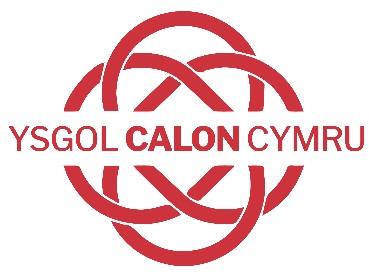 The School at the Heart of Wales             Dilyniant Cerdyn Monitoro Math o Gerdyn MonitroLefel Gwyrdd Bydd eich plentyn ar gerdyn monitro Lefel Gwyrdd am 5 diwrnod ysgol.Bydd eich plentyn yn dod â’r cerdyn monitro adref  bob diwrnod i’w lofnodi gan riant/gofalwr a’i ddychwelyd i’r ysgol y diwrnod canlynol.    Math o Gerdyn Monitro Lefel MelynBydd eich plentyn ar gerdyn monitro Lefel Melyn am 5 diwrnod ysgol.Bydd eich plentyn yn dod â’r cerdyn adrodd adref  bob diwrnod i’w lofnodi gan riant/gofalwr a’i ddychwelyd i’r ysgol y diwrnod canlynol.        Lefel MelynRhaid i’ch plentyn fynd i weld yr Arweinydd Cynnydd gyda’r cerdyn monitro am 8.50.Math o AdroddiadLefel CochBydd eich plentyn ar gerdyn monitro Lefel Coch am 5 diwrnod ysgol.Bydd eich plentyn yn dod â’r cerdyn monitro adref bob diwrnod i’w lofnodi gan riant/gofalwr a’i ddychwelyd i’r ysgol y diwrnod canlynol.    Lefel CochRhaid i’ch plentyn fynd i weld yr UDA i lofnodi’r adroddiad am 8.50. Lefel CochBydd sgorau targed sy’n llai na 10 mewn diwrnod yn arwain at ataliad o 10 munud.Bydd ailadroddiad o ddigwyddiadau a gofnodir ar Go4schools tra ar adroddiad yn arwain at estyn gerdyn monitro UDA ac yn ddibynnol ar ganlyniad y cerdyn monitro, gellir gwahodd rhieni / gofalwyr i ddod mewn i drafod y mater. Pe bai eich plentyn yn methu cynnal y safon ymddygiad disgwyliedig pan nad ydynt ar gerdyn monitro, caiff ymyrraeth bellach ei gweithredu.